Universiteti i Prishtinës 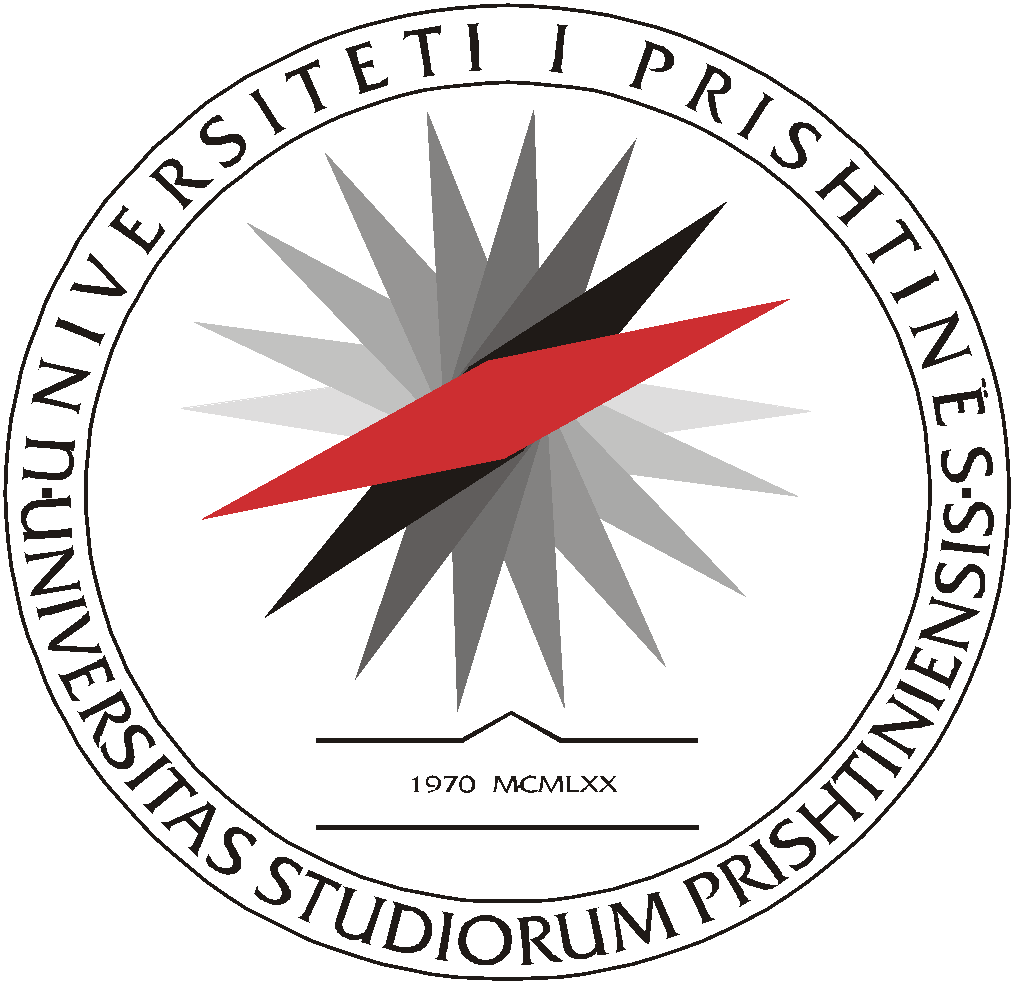 “Hasan Prishtina”UNIVERSITAS STUDIORUM PRISHTINIENSISRr. Xhorxh Bush, Ndërtesa e Rektoratit, 10 000 Prishtinë, Republika e Kosovës             Tel: +381 38 244 183,  E-mail: rektorati@uni-pr.edu, www.uni-pr.edu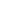 Universiteti i Prishtinës “Hasan Prishtina”Fakulteti i Bujqësisë dhe VeterinarisëLista e publikimeve shkencore të financuara nga Universiteti i Prishtinës 2023/2024List of financed scientific publications from the University of Prishtina 2023/2024Web of Science & ScopusNr.KodiAplikuesiAutoret/punimi/DOIIndeksimi19Betim XhekajUPXhekaj. B (2022)Seroprevalence of canine leishmaniosis in asymptomatic dogs in KosovoParasitology ResearchDOI: Doi.org/10.1007/s00436-022-07762-7WoS (SCIE)235Arbenita HasaniUPHasani. A (2022)Analyzing Consumer Perception on Quality and Safety of Frozen Foods in Emerging Economies: Evidence from Albania and KosovoFoodsDOI: 10.3390/foods11091247WoS (SCIE)3108Saranda MusaUPMusa. S (2023)"A morphometric analysis of Thrips tabaci Lindeman species complex (Thysanoptera: Thripidae)"Arthropod Structure and DevelopmentDOI: 10.1016/j.asd.2022.101228WoS (SCIE)448Mentor AlishaniUPAlishani. M (2023)Re-Emergence of BTV-4 in Sheep Farms in Kosovo, 2020: A Retrospective StudyTransboundary and Emerging DiseasesDOI: https://doi.org/10.1155/2023/3112126WoS (SCIE)5179Vahid AvdiuUPAvdiu. V (2022)Effects of different substrates on the runner production of the June-bearing strawberry cv. 'Senga Sengana.Horticultural Science DOI: https://doi.org/10.17221/27/2022-HORTSCIWoS (SCIE)6180Vahid AvdiuUPAvdiu. V (2023)The Process and Kinetics of Pesticide Desorption from Clay as a Function of Cleaning Polluted WatersProcessesDOI: https://doi.org/10.3390/pr11041180WoS (SCIE)7181Gezim Hodolli UPHodolli. G (2023)The Impact of Abiotic and Biotic Factors on the Productivity of the Apple Cultivars (Malus domestica)Polish Journal of Environmental Stuedies DOI: 10.15244/pjoes/163503WoS (SCIE)8225Salih SalihuUPSalihu. S (2023)Effect of Plant Extracts Addition on the Physico-Chemical and Sensory Properties of BiscuitsApplied Sciences-BaselDOI: https://doi.org/10.3390/app13179674WoS (SCIE)9360Bajram BerishaUPBerisha. B (2023)Prostaglandins as local regulators of ovarian physiology in ruminantsAnatomia, Histologia, EmbryologiaDOI:https://doi.org/10.1111/ahe.12980WoS (SCIE)10245Arben MehmetiUPMehmeti. A (2022)EFFECTIVENESS OF DIFFERENT ADJUVANTS ON EFFICACY OF STELLAR (TOPREMAZONE PLUS DICAMBA) APPLIED AT REDUCED RATES IN MAIZE (Zea mays L.)Agraarteadus, Journal of Agricultural ScienceDOI: https://doi.org/10.15159/jas.22.15WoS (SCIE)11163Imer HaziriUPHaziri. I (2023)Merkel-like basal cells in the nasal septal island of dromedaries: Ultrastructure and possible functions Molecular characterization of gliotoxin-producing Aspergillus fumigatus in dairy cattle feedVeterinary WorldDOI: 10.14202/vetworld.2023.1636-1646SCOPUS (Q1)12140Bedri Dragusha UPDragusha. B (2022)Analysis of determinants of efficiency in grape farming - the case of KosovoStudies in Agricultural EconomicsDOI: https://doi.org/10.7896/j.2286SCOPUS (Q2)13243Jehona Shkodra UPShkodra. J (2022) Impact of COVID-19 on the finance sources of women in the agricultural sector: the case of KosovoCogent Economics & Finance DOI https://doi.org/10.1080/23322039.2022.2085294SCOPUS (Q2)14320Xhavit RAMADANIUPRamadani. Xh (2023)Influence of altitude and lactation period on composition and physical properties of milk I crossbred Sharri sheepAgronomy researchDOI: https•.//doi.org/10.15159/AR.23.044SCOPUS (Q2)158Sali AliuUPAliu. S (2022)Genetic characterization of maize (Zea mays L.) landraces grown in Kosovo assessed by MITE-Hbr markersActa Agriculturae SlovenicaDOI: 10.14720/aas.2022.118.3.2344SCOPUS (Q3)16178Arben MehmetiUPMehmeti. A (2022)Possible Replacement of Wheat Post Herbicides with Soil Herbicide PendimethalinAgriculturae Conspectus ScientificusDOI: https://acs.agr.hr/acs/index.php/acs/article/view/2139SCOPUS (Q3)17239Muhamet ZogajUPZogaj. M (2023)Arsenic content and mobility in agricultural soils in two polluted areas in Kosovo Agriculture and Forestry DOI: 10.17707/AgricultForest69.3.12SCOPUS (Q3)18260Valbonë Mehmeti UPMehmeti. V (2022)Nystatin Drug as an Effective Corrosion Inhibitor for Mild Steel in Acidic Media - An Experimental and Theoretical StudyCorrosion Science and TechnologyDOI: 10.14773/cst.2022.21.1.21SCOPUS (Q3)1920Njazi BytyqiUPBytyqi. N (2022)Factors influencing consumers' behavior and purchase of milk and dairy products in the green market of KosovoJournal of Hygienic Engineering and DesignSCOPUS (Q4)2090Njazi BytyqiUPBytyqi. N (2023)Analysis of consumers' preferences for local cheese in Kosovo applying conjoint choice analysisJournal of Hygienic Engineering and DesignSCOPUS (Q4)2191Mentor ThaqiUPThaqi. M (2023)Effect of milking method on milk quality, yield and milking time of buffaloesJournal of Hygienic Engineering and DesignSCOPUS (Q4)22319Fadil MusaUPMusa. F (2023)INCIDENCE ON ONION THRIPS THRIPS TABACI LINDEMAN IN SOME CABBAGE VARIETIES IN KOSOVOIndian Journal of EntomologyDOI: 10.55446/IJE.2023.840SCOPUS (Q4)